ИВАНОВСКАЯ ОБЛАСТЬ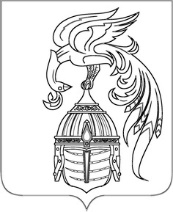 АДМИНИСТРАЦИЯ ЮЖСКОГО МУНИЦИПАЛЬНОГО РАЙОНАПОСТАНОВЛЕНИЕот __________________ №________-пг. ЮжаО внесении изменений в постановление Администрации Южского муниципального района от 29.12.2017 № 1340-п «Об утверждении муниципальной программы «Развитие культуры в Южском городском поселении»В соответствии со статьей 179 Бюджетного кодекса Российской Федерации, постановлением Администрации Южского муниципального района от 19.10.2016 № 680-п «Об утверждении Порядка разработки, реализации и оценки эффективности муниципальных программ Южского муниципального района и Южского городского поселения и отмене постановлений Администрации Южского муниципального района от 02.09.2013 № 719-п и Администраций Южского городского поселения от 06.09.2013 № 490», Администрация Южского муниципального района  
п о с т а н о в л я е т:1. Внести в постановление Администрации Южского муниципального района от 29.12.2017 № 1340-п «Об утверждении муниципальной программы «Развитие культуры в Южском городском поселении»» (далее – Постановление) следующие изменения:1.1. В муниципальной программе «Развитие культуры в Южском городском поселении» (далее – Программа), являющейся приложением к постановлению:1.1.1. Строку девятую таблицы раздела 1 «Паспорт муниципальной программы Южского городского поселения» Программы изложить в новой редакции:1.1.2. Строку седьмую таблицы раздела 1 «Паспорт подпрограммы муниципальной программы Южского городского поселения» подпрограммы «Поддержка интеллектуального, творческого, духовно – нравственного и физического развития населения», являющейся приложением 2 к Программе, изложить в новой редакции:1.1.3. Раздел 4 «Ресурсное обеспечение реализации мероприятий подпрограммы» подпрограммы «Поддержка интеллектуального, творческого, духовно – нравственного и физического развития населения», являющейся приложением 2 к Программе, изложить в новой редакции:«4.Ресурсное обеспечение реализации мероприятий подпрограммы*Уровень средней заработной платы работников учреждений культуры Южского городского поселения в 2023 году –26 500,00 рублей».2. Опубликовать настоящее постановление в официальном издании «Правовой Вестник Южского муниципального района» и разместить на официальном сайте Южского муниципального района в информационно-телекоммуникационной сети «Интернет».Глава Южского муниципального района                               В.И. Оврашко«Объемы ресурсного обеспечения программыОбщий объем бюджетных ассигнований:2018 год – 22 411 470,82 руб.;2019 год -  23 990 053,92 руб.;2020 год – 37 144 145,56 руб.;2021 год – 26 541 270,43 руб.;2022 год – 41 884 574,73 руб.;2023 год – 30 288 473,98 руб.;2024 год – 19 361 897,41 руб.;2025 год – 20 058 118,89 руб.- бюджет Южского городского поселения Южского муниципального района:2018 год – 17 140 732,82 руб.;2019 год – 18 349 433,92 руб.;2020 год – 19 635 181,56 руб.;2021 год – 19 432 154,52 руб.;2022 год – 21 646 915,73 руб.;2023 год – 21 879 428,98 руб.;2024 год- 19 361 897,41 руб.;2025 год – 20 058 118,89 руб.федеральный бюджет:2018 год – 0,00 руб.;2019 год -  0,00 руб.;2020 год -  0,00 руб.;2021 год – 40 914,00 руб.;2022 год – 0,00 руб.;2023 год – 0,00 руб.;2024 год- 0,00 руб.;2025 год – 0,00 руб.- областной бюджет:2018 год – 5 270 738,00 руб.;2019 год – 5 640 620,00 руб.;2020 год – 17 508 964,00 руб.;2021 год – 7 068 201,91 руб.;2022 год – 20 287 659,00 руб.;2023 год – 8 309 045,00 руб.;2025 год – 0,00 руб.;2025 год – 0,00 руб.».«Объемы ресурсного обеспечения подпрограммы- Общий объем бюджетных ассигнований:2018 год – 22 311 470,82 руб.;2019 год – 23 815 352,12 руб.;2020 год – 37 003 128,13 руб.;2021 год – 26 450 161,43 руб.;2022 год – 41 834 574,73 руб.;2023 год – 30 188 473,98 руб.;2024 год – 19 261 897,41 руб.;2025 год – 19 958 118,89 руб.- областной бюджет:2018 год – 5 270 738,00 руб.;2019 год – 5 640 620,00 руб.;2020 год – 17 508 964,00 руб.;2021 год – 7 065 122,36 руб.;2022 год – 20 287 659,00 руб.;2023 год – 8 309 045,00 руб.;2024 год – 0,00 руб.;2025 год – 0,00 руб.- бюджет Южского городского поселения Южского муниципального района:2018 год – 17 140 732,82 руб.;2019 год – 18 274 732,12 руб.;2020 год – 19 594 164,13 руб.;2021 год – 19 385 039,07 руб.;2022 год – 21 546 915,73 руб.;2023 год – 21 879 428,98 руб.;2024 год – 19 261 897,41 руб.;2025 год – 19 958 118,89 руб.- федеральный бюджет:2018 год – 0,00 руб.;2019 год – 0,00 руб.;2020 год – 0,00 руб.;2021 год – 0,00 руб.;2022 год – 0,00 руб.;2023 год – 0,00 руб.;2024 год – 0,00 руб.;2025 год – 0,00 руб.».№ п/пНаименование мероприятия/ Источник ресурсногоИспол-нитель2018год2019год2020год2021год2022год2023год2024год2025годПодпрограмма, всегоПодпрограмма, всего22 311 470,8223 815 352,1237 003 128,1326 450 161,4341 834 574,7330 188 473,9819 261 897,4119 958 118,89бюджетные ассигнованиябюджетные ассигнования22 311 470,8223 815 352,1237 003 128,1326 450 161,4341 834 574,7330 188 473,9819 261 897,4119 958 118,89- федеральный бюджет- федеральный бюджет0,000,000,000,000,000,000,000,00- областной бюджет- областной бюджет5 270 738,005 640 620,0017 508 964,007 065 122,3620 287 659,008 309 045,000,000,00- бюджет Южского городского поселения- бюджет Южского городского поселения17 040 732,8218 174 732,1219 494 164,1319 385 039,0721 546 915,7321 979 428,9819 261 897,4119 958 118,891.Основное мероприятие "Организация и проведение мероприятий с детьми и молодежью, развитие физической культуры и спорта, обеспечение населения услугами учреждений культуры1.Основное мероприятие "Организация и проведение мероприятий с детьми и молодежью, развитие физической культуры и спорта, обеспечение населения услугами учреждений культуры22 311 470,8223 815 352,1237 003 128,1326 450 161,4341 834 574,7330 188 473,9819 261 897,4119 958 118,89бюджетные ассигнованиябюджетные ассигнования22 311 470,8223 815 352,1237 003 128,1326 450 161,4341 834 574,7330 188 473,9819 261 897,4119 958 118,89- бюджет Южского городского поселения- бюджет Южского городского поселения17 040 732,8218 174 732,1219 494 164,1319 385 039,0721 546 915,7321 879 428,9819 261 897,4119 958 118,89- областной бюджет- областной бюджет5 270 738,005 640 620,0017 508 964,007 065 122,3620 287 659,008 309 045,000,000,00- федеральный бюджет- федеральный бюджет0,000,000,000,000,000,000,000,001.1.Проведение мероприятий среди молодежи Администрация Южского муниципального района в лицеМБУК «Южская клубная система»33 440,0033 440,0033 440,008 950,0033 440,0033 440,0033 440,0033 400,001.1.бюджетные ассигнованияАдминистрация Южского муниципального района в лицеМБУК «Южская клубная система»33 440,0033 440,0033 440,008 950,0033 440,0033 440,0033 440,0033 440,001.1.-бюджет Южского городского поселения Администрация Южского муниципального района в лицеМБУК «Южская клубная система»33 440,0033 440,0033 440,008 950,0033 440,0033 440,0033 440,0033 440,001.1.-областной бюджетАдминистрация Южского муниципального района в лицеМБУК «Южская клубная система»0,000,000,000,000,000,000,000,001.1.- федеральный бюджетАдминистрация Южского муниципального района в лицеМБУК «Южская клубная система»0,000,000,000,000,000,000,000,001.2.Поддержка талантливой молодежи Администрация Южского муниципального района в лицеМБУК «Южская клубная система»5 280,005280,005280,005 280,005 280,005 280,005 280,005 280,001.2.бюджетные ассигнованияАдминистрация Южского муниципального района в лицеМБУК «Южская клубная система»5 280,005280,005280,005 280,005 280,005 280,005 280,005 280,001.2.- бюджет Южского городского поселения Администрация Южского муниципального района в лицеМБУК «Южская клубная система»5 280,005280,005280,005 280,005 280,005 280,005 280,005 280,001.2.- областной бюджетАдминистрация Южского муниципального района в лицеМБУК «Южская клубная система»0,000,000,000,000,000,000,000,001.2.- федеральный бюджетАдминистрация Южского муниципального района в лицеМБУК «Южская клубная система»0,000,000,000,000,000,000,000,001.3.Организация массовых, культурно – зрелищных мероприятий Администрация Южского муниципального района в лицеМБУК «Южская клубная система1 059 659,00923 585,00482 547,00514 249,83818 928,00818 928,00818 928,00818 928,001.3.бюджетные ассигнованияАдминистрация Южского муниципального района в лицеМБУК «Южская клубная система1 059 659,00923 585,00482 547,00514 249,83818 928,00818 928,00818 928,00818 928,001.3.- бюджет Южского городского поселения Администрация Южского муниципального района в лицеМБУК «Южская клубная система1 059 659,00923 585,00482 547,00514 249,83818 928,00818 928,00818 928,00818 928,001.3.- областной бюджетАдминистрация Южского муниципального района в лицеМБУК «Южская клубная система1 059 659,00923 585,00482 547,000,000,000,000,000,001.3.- федеральный бюджетАдминистрация Южского муниципального района в лицеМБУК «Южская клубная система0,000,000,000,000,000,000,000,001.4.Проведение спортивно – оздоровительных и спортивно – массовых мероприятий Администрация Южского муниципального района в лицеотдела по делам культуры, молодежи и спорта62 000,0077 000,000,0074 684,5577 000,0077 000,0077 000,0077 000,001.4.бюджетные ассигнованияАдминистрация Южского муниципального района в лицеотдела по делам культуры, молодежи и спорта0,000,000,0074 684,5577 000,0077 000,0077 000,0077 000,001.4.- бюджет Южского городского поселения Администрация Южского муниципального района в лицеотдела по делам культуры, молодежи и спорта62 000,0077 000,000,0074 684,5577 000,0077 000,0077 000,0077 000,001.4.- областной бюджетАдминистрация Южского муниципального района в лицеотдела по делам культуры, молодежи и спорта0,000,000,000,000,000,000,000,001.4.- федеральный бюджетАдминистрация Южского муниципального района в лицеотдела по делам культуры, молодежи и спорта0,000,000,000,000,000,000,000,001.5.Увеличение обеспеченности населения объектами спортивной инфраструктурыАдминистрация Южского муниципального района в лицеМКУ «Управлениегородскогохозяйства»МКУ «Управление городского хозяйства»289 660,0080 000,0046 800,000,000,000,00105 717,71105 717,711.5.бюджетные ассигнованияАдминистрация Южского муниципального района в лицеМКУ «Управлениегородскогохозяйства»МКУ «Управление городского хозяйства»0,000,000,000,000,000,00105 717,71105 717,711.5.- бюджет Южского городского поселенияАдминистрация Южского муниципального района в лицеМКУ «Управлениегородскогохозяйства»МКУ «Управление городского хозяйства»0,000,000,000,000,000,00105 717,71105 717,711.5.- областной бюджетАдминистрация Южского муниципального района в лицеМКУ «Управлениегородскогохозяйства»МКУ «Управление городского хозяйства»0,000,000,000,000,000,000,000,001.5.- федеральный бюджетАдминистрация Южского муниципального района в лицеМКУ «Управлениегородскогохозяйства»МКУ «Управление городского хозяйства»0,000,000,000,000,000,000,000,001.6.Обеспечение деятельности учреждений культуры Южского городского поселения Южского муниципального района Администрация Южского муниципального района в лицеМБУК «Южская клубная система»,МБУ «Южский Дом ремесел»14 823 898,9015 425 606,201 121 650,9217 009 893,8517 752 514,2519 576 914,2716 876 880,7817 573 102,261.6.бюджетные ассигнованияАдминистрация Южского муниципального района в лицеМБУК «Южская клубная система»,МБУ «Южский Дом ремесел»14 823 898,9015 425 606,201 121 650,9217 009 893,8517 752 514,2519 576 914,2716 876 880,7817 573 102,261.6.-бюджет Южского городского поселения Администрация Южского муниципального района в лицеМБУК «Южская клубная система»,МБУ «Южский Дом ремесел»14 823 898,9015 425 606,201 121 650,9217 009 893,8517 752 514,2519 576 914,2716 876 880,7817 573 102,261.6.-областной бюджетАдминистрация Южского муниципального района в лицеМБУК «Южская клубная система»,МБУ «Южский Дом ремесел»0,000,000,000,000,000,000,000,001.6.- федеральный бюджетАдминистрация Южского муниципального района в лицеМБУК «Южская клубная система»,МБУ «Южский Дом ремесел»0,000,000,000,000,000,000,000,001.7.Софинансирование расходов, связанных с поэтапным доведением средней заработной платы работникам культуры муниципальных учреждений культуры Ивановской области до средней заработной платы в Ивановской области  Администрация Южского муниципального района в лицеМБУК «Южская клубная система»,МБУ «Южский Дом ремесел»5 270 738,005 640 620,004 308 964,005 451 274,006 226 859,006 480 945,000,000,001.7.-бюджетные ассигнованияАдминистрация Южского муниципального района в лицеМБУК «Южская клубная система»,МБУ «Южский Дом ремесел»5 270 738,005 640 620,004 308 964,005 451 274,006 226 859,000,000,000,001.7.-бюджет Южского городского поселенияАдминистрация Южского муниципального района в лицеМБУК «Южская клубная система»,МБУ «Южский Дом ремесел»0,000,000,000,000,000,000,000,001.7.- областной бюджетАдминистрация Южского муниципального района в лицеМБУК «Южская клубная система»,МБУ «Южский Дом ремесел»5 270 738,005 640 620,004 308 964,005 451 274,006 226 859,006 480 945,000,000,001.7.- федеральный бюджет Администрация Южского муниципального района в лицеМБУК «Южская клубная система»,МБУ «Южский Дом ремесел»0,000,000,000,000,000,000,000,001.8.Поэтапное доведение средней заработной платы работникам культуры муниципальных учреждений культуры Ивановской области  счет средств бюджета Южского городского поселенияАдминистрация Южского муниципального района в лицеМБУК «Южская клубная система»,МБУ «Южский Дом ремесел»721 650,921 178 450,921 121 650,921 121 650,921 121 650,921 121 650,921 121 650,921 121 650,921.8.бюджетные ассигнованияАдминистрация Южского муниципального района в лицеМБУК «Южская клубная система»,МБУ «Южский Дом ремесел»721 650,921 178 450,921 121 650,921 121 650,921 121 650,921 121 650,921 121 650,921 121 650,921.8.-бюджет Южского городского поселения Администрация Южского муниципального района в лицеМБУК «Южская клубная система»,МБУ «Южский Дом ремесел»721 650,921 178 450,921 121 650,921 121 650,921 121 650,921 121 650,921 121 650,921 121 650,92-областной бюджетАдминистрация Южского муниципального района в лицеМБУК «Южская клубная система»,МБУ «Южский Дом ремесел»0,000,000,000,000,000,000,000,00- федеральный бюджетАдминистрация Южского муниципального района в лицеМБУК «Южская клубная система»,МБУ «Южский Дом ремесел»0,000,000,000,000,000,000,000,001.9.Комплектование книжных фондов библиотек муниципальных образований  Администрация Южского муниципального района в лицеотдела по делам культуры, молодежи и спорта0,000,000,000,000,000,000,000,001.9.бюджетные ассигнованияАдминистрация Южского муниципального района в лицеотдела по делам культуры, молодежи и спорта0,000,000,000,000,000,000,000,001.9.- бюджет Южского городского поселения Администрация Южского муниципального района в лицеотдела по делам культуры, молодежи и спорта0,000,000,000,000,000,000,000,001.9.- областной бюджетАдминистрация Южского муниципального района в лицеотдела по делам культуры, молодежи и спорта0,000,000,000,000,000,000,000,001.9.- федеральный бюджетАдминистрация Южского муниципального района в лицеотдела по делам культуры, молодежи и спорта0,000,000,000,000,000,000,000,001.10Поддержка театрального движения Южского городского поселения и деятельности Южского народного театраАдминистрация Южского муниципального района в лицеМБУК «Южская клубная система»0,0075 000,00150 000, 00150 000,00150 000,00150 000,00150 000,00150 000,001.10бюджетные ассигнованияАдминистрация Южского муниципального района в лицеМБУК «Южская клубная система»0,0075 000,00150 000,00150 000,00150 000,00150 000,00150 000,00150 000,001.10- бюджет Южского городского поселения Администрация Южского муниципального района в лицеМБУК «Южская клубная система»0,0075 000,00150 000,00150 000,00150 000,00150 000,00150 000,00150 000,001.10- областной бюджетАдминистрация Южского муниципального района в лицеМБУК «Южская клубная система»0,000,000,000,000,000,000,000,001.10- федеральный бюджетАдминистрация Южского муниципального района в лицеМБУК «Южская клубная система»0,000,000,000,000,000,000,000,001.11Установка знаков туристической навигацииАдминистрация Южского муниципального района в лицеМБУ «Южский Дом ремесел» 0,000,000,00-0,000,000,000,000,001.11бюджетные ассигнованияАдминистрация Южского муниципального района в лицеМБУ «Южский Дом ремесел» 0,000,000,000,000,000,000,000,001.11- бюджет Южского городского поселения Администрация Южского муниципального района в лицеМБУ «Южский Дом ремесел» 0,000,000,000,000,000,000,000,001.11- областной бюджетАдминистрация Южского муниципального района в лицеМБУ «Южский Дом ремесел» 0,000,000,000,000,000,000,000,001.11- федеральный бюджетАдминистрация Южского муниципального района в лицеМБУ «Южский Дом ремесел» 0,000,000,000,000,000,000,000,001.12Укрепление материально – технической базы учреждений культурыАдминистрация Южского муниципального района в лицеМБУ «Южский Дом ремесел»,МБУК «Южская клубная система»0,000,000,000,000,000,000,000,001.12бюджетные ассигнованияАдминистрация Южского муниципального района в лицеМБУ «Южский Дом ремесел»,МБУК «Южская клубная система»0,000,000,000,000,000,000,000,001.12- бюджет Южского городского поселения Администрация Южского муниципального района в лицеМБУ «Южский Дом ремесел»,МБУК «Южская клубная система»0,000,000,000,000,000,000,000,001.12- обл. бюджетАдминистрация Южского муниципального района в лицеМБУ «Южский Дом ремесел»,МБУК «Южская клубная система»0,000,000,000,000,000,000,000,001.12- федеральный бюджетАдминистрация Южского муниципального района в лицеМБУ «Южский Дом ремесел»,МБУК «Южская клубная система»0,000,000,000,000,000,000,000,001.13Обеспечение доступности к объектам и услугам в учреждениях культуры для инвалидовАдминистрация Южского муниципального района в лицеМБУ «Южский Дом ремесел»45 144,000,000,000,000,000,000,000,001.13бюджетные ассигнованияАдминистрация Южского муниципального района в лицеМБУ «Южский Дом ремесел»45 144,000,000,000,000,000,000,000,001.13- бюджет Южского городского поселения Администрация Южского муниципального района в лицеМБУ «Южский Дом ремесел»45 144,000,000,000,000,000,000,000,001.13- обл. бюджетАдминистрация Южского муниципального района в лицеМБУ «Южский Дом ремесел»0,000,000,000,000,000,000,000,001.13- федеральный бюджетАдминистрация Южского муниципального района в лицеМБУ «Южский Дом ремесел»0,000,000,000,000,000,000,000,001.14Укрепление материально-технической базы МБУ «Южский Дом ремесел»Администрация Южского муниципального района в лицеМБУ «Южский Дом ремесел»0,00176 481,00244 823,000,000,000,000,000,001.14бюджетные ассигнованияАдминистрация Южского муниципального района в лицеМБУ «Южский Дом ремесел»0,00176 481,00244 823,000,000,000,000,000,001.14- бюджет Южского городского поселения Администрация Южского муниципального района в лицеМБУ «Южский Дом ремесел»0,00176 481,00244 823,000,000,000,000,000,001.14 - областной бюджетАдминистрация Южского муниципального района в лицеМБУ «Южский Дом ремесел»0,000,000,000,000,000,000,000,001.14- федеральный бюджетАдминистрация Южского муниципального района в лицеМБУ «Южский Дом ремесел»0,000,000,000,000,000,000,000,001.15Рабочая проектно-сметная документация по ремонту объекта культурного наследия местного (муниципального) значения «Народный дом»Администрация Южского муниципального района в лицеМБУК «Южская клубная система»0,0099 989,000,000,000,000,000,000,001.15бюджетные ассигнованияАдминистрация Южского муниципального района в лицеМБУК «Южская клубная система»0,0099 989,000,000,000,000,000,000,001.15- бюджет Южского городского поселения Администрация Южского муниципального района в лицеМБУК «Южская клубная система»0,0099 989,000,000,000,000,000,000,001.15 - областной бюджетАдминистрация Южского муниципального района в лицеМБУК «Южская клубная система»0,000,000,000,000,000,000,000,001.15- федеральный бюджетАдминистрация Южского муниципального района в лицеМБУК «Южская клубная система»0,000,000,000,000,000,000,000,001.16.Работы по ремонту крыши на объекте культурного наследия местного (муниципального) значения «Народный дом»Администрация Южского муниципального района в лицеМБУК «Южская клубная система»0,0099 900,000,000,000,000,000,000,001.16.бюджетные ассигнованияАдминистрация Южского муниципального района в лицеМБУК «Южская клубная система»0,0099 900,000,000,000,000,000,000,001.16.- бюджет Южского городского поселения Администрация Южского муниципального района в лицеМБУК «Южская клубная система»0,0099 900,000,000,000,000,000,000,001.16.- обл. бюджетАдминистрация Южского муниципального района в лицеМБУК «Южская клубная система»0,000,000,000,000,000,000,000,00- федеральный бюджетАдминистрация Южского муниципального района в лицеМБУК «Южская клубная система»0,000,000,000,000,000,000,000,001.17.Укрепление материально-технической базы муниципальных учреждений культуры (Муниципальное бюджетное учреждение культуры "Южская клубная система" текущий ремонт котельной клуба д. Нефедово) Администрация Южского муниципального района в лицеМБУК «Южская клубная система»0,000,00210 526,320,000,000,000,000,001.17.бюджетные ассигнованияАдминистрация Южского муниципального района в лицеМБУК «Южская клубная система»0,000,00210 526,320,000,000,000,000,001.17.- бюджет Южского городского поселения Администрация Южского муниципального района в лицеМБУК «Южская клубная система»0,000,0010 526,320,000,000,000,000,001.17.- обл. бюджетАдминистрация Южского муниципального района в лицеМБУК «Южская клубная система»0,000,00200 000,000,000,000,000,000,001.17.- федеральный бюджетАдминистрация Южского муниципального района в лицеМБУК «Южская клубная система»0,000,000,000,000,000,000,000,001.18.Проведение государственной экспертизы на проведение восстановительных работ (установка мемориального памятника)Администрация Южского муниципального района в лицеотдела по делам культуры, молодежи и спорта0,000,0022 500,000,000,000,000,000,001.18.бюджетные ассигнованияАдминистрация Южского муниципального района в лицеотдела по делам культуры, молодежи и спорта0,000,0022 500,000,000,000,000,000,001.18.- бюджет Южского городского поселения Администрация Южского муниципального района в лицеотдела по делам культуры, молодежи и спорта0,000,0022 500,000,000,000,000,000,001.18.- обл. бюджетАдминистрация Южского муниципального района в лицеотдела по делам культуры, молодежи и спорта0,000,000,000,000,000,000,000,001.18.- федеральный бюджетАдминистрация Южского муниципального района в лицеотдела по делам культуры, молодежи и спорта0,000,000,000,000,000,000,000,001.19.Укрепление материально – технической базы муниципальных учреждений культуры Ивановской областиАдминистрация Южского муниципального района в лицеМБУК «Южская клубная система»0,000,0013 684 210,531 698 787,750,000,000,000,001.19.бюджетные ассигнованияАдминистрация Южского муниципального района в лицеМБУК «Южская клубная система»0,000,0013 684 210,531 698 787,750,000,000,000,001.19.- бюджет Южского городского поселения Администрация Южского муниципального района в лицеМБУК «Южская клубная система»0,000,00684 210,5384 939,390,000,000,000,001.19.- обл. бюджетАдминистрация Южского муниципального района в лицеМБУК «Южская клубная система»0,000,0013 000 000,001 613 848,360,000,000,000,001.19.- федеральный бюджетАдминистрация Южского муниципального района в лицеМБУК «Южская клубная система»0,000,000,000,000,000,000,000,001.20.Выполнение работ по установке камер уличной системы видеонаблюдения здания МБУК «Южская клубная система» по адресу г. Южа, ул. Советская, д.9 Администрация Южского муниципального района в лицеМБУК «Южская клубная система»0,000,0066 934,000,000,000,000,000,001.20.бюджетные ассигнованияАдминистрация Южского муниципального района в лицеМБУК «Южская клубная система»0,000,0066 934,000,000,000,000,000,001.20.- бюджет Южского городского поселения Администрация Южского муниципального района в лицеМБУК «Южская клубная система»0,000,0066 934,000,000,000,000,000,001.20.- обл. бюджетАдминистрация Южского муниципального района в лицеМБУК «Южская клубная система»0,000,000,000,000,000,000,000,001.20.- федеральный бюджетАдминистрация Южского муниципального района в лицеМБУК «Южская клубная система»0,000,000,000,000,000,000,000,001.21.Выполнение работ по монтажу системы СКУД и системы видеонаблюдения МБУ «Южский Дом ремесел»Администрация Южского муниципального района в лицеМБУ «Южский Дом ремесел»0,000,00113 000,000,000,000,000,000,001.21.бюджетные ассигнованияАдминистрация Южского муниципального района в лицеМБУ «Южский Дом ремесел»0,000,00113 000,000,000,000,000,000,001.21.- бюджет Южского городского поселения Администрация Южского муниципального района в лицеМБУ «Южский Дом ремесел»0,000,00113 000,000,000,000,000,000,001.21.- обл. бюджетАдминистрация Южского муниципального района в лицеМБУ «Южский Дом ремесел»0,000,000,000,000,000,000,000,001.21.- федеральный бюджетАдминистрация Южского муниципального района в лицеМБУ «Южский Дом ремесел»0,000,000,000,000,000,000,000,001.22Организация заливки и содержания катка на территории спортивной площадки, в районе улиц Серова- Осипенко г. ЮжаМКУ «Управление городского хозяйства» 0,000,000,0073 000,0073 000,000,0073 000,0073 000,001.22бюджетные ассигнованияМКУ «Управление городского хозяйства» 0,000,000,0073 000,0073 000,000,0073 000,0073 000,001.22- бюджет Южского городского поселения МКУ «Управление городского хозяйства» 0,000,000,0073 000,0073 000,000,0073 000,0073 000,001.22- обл. бюджетМКУ «Управление городского хозяйства» 0,000,000,000,000,000,000,000,001.22- федеральный бюджетМКУ «Управление городского хозяйства» 0,000,000,000,000,000,000,000,001.23Рабочая документация на капитальный ремонт части здания объекта культурного наследия местного (муниципального) значения «Народный дом", расположенного по адресу: г. Южа, ул. Советская, д. 9Администрация Южского муниципального района в лицеМБУК «Южская клубная система»0,000,000,00180 000,000,000,000,000,00бюджетные ассигнованияАдминистрация Южского муниципального района в лицеМБУК «Южская клубная система»0,000,000,00180 000,000,000,000,000,00- бюджет Южского городского поселения Администрация Южского муниципального района в лицеМБУК «Южская клубная система»0,000,000,00180 000,000,000,000,000,00- Бюджет Ивановской областиАдминистрация Южского муниципального района в лицеМБУК «Южская клубная система»0,000,000,000,000,000,000,000,00- федеральный бюджетАдминистрация Южского муниципального района в лицеМБУК «Южская клубная система»0,000,000,000,000,000,000,000,001.24Оказание услуг по испытанию работоспособности автоматической системы пожарной сигнализации и определению уровня звукового сигнала системы оповещения и управления эвакуаций людей Администрация Южского муниципального района в лицеМБУК «Южская клубная система»0,000,000,0015 000,000,000,000,000,001.24бюджетные ассигнованияАдминистрация Южского муниципального района в лицеМБУК «Южская клубная система»0,000,000,0015 000,000,000,000,000,001.24- бюджет Южского городского поселения Администрация Южского муниципального района в лицеМБУК «Южская клубная система»0,000,000,0015 000,000,000,000,000,001.24Бюджет Ивановской областиАдминистрация Южского муниципального района в лицеМБУК «Южская клубная система»0,000,000,000,000,000,000,000,001.24- федеральный бюджетАдминистрация Южского муниципального района в лицеМБУК «Южская клубная система»0,000,000,000,000,000,000,000,001.24Государственная экспертиза проектной документации и (или) результатов инженерных изысканий: «Капитальный ремонт части здания объекта культурного наследия местного (муниципального) значения «Народный дом», расположенного по адресу: Ивановская область, г. Южа, ул. Советская, д.9Администрация Южского муниципального района в лицеМБУК «Южская клубная система»0,000,000,0046 061,530,000,000,000,001.24бюджетные ассигнованияАдминистрация Южского муниципального района в лицеМБУК «Южская клубная система»0,000,000,0046 061,530,000,000,000,001.24- бюджет Южского городского поселенияАдминистрация Южского муниципального района в лицеМБУК «Южская клубная система»0,000,000,0046 061,530,000,000,000,001.24Бюджет Ивановской областиАдминистрация Южского муниципального района в лицеМБУК «Южская клубная система»0,000,000,000,000,000,000,000,001.24- федеральный бюджетАдминистрация Южского муниципального района в лицеМБУК «Южская клубная система»0,000,000,000,000,000,000,000,00Сметная документация на текущий ремонт Нефедовского СДК муниципального бюджетного учреждения «Южская клубная система»Администрация Южского муниципального района в лицеМБУК «Южская клубная система»0,000,000,0017 000,000,000,000,000,00бюджетные ассигнованияАдминистрация Южского муниципального района в лицеМБУК «Южская клубная система»0,000,000,0017 000,000,000,000,000,00- бюджет Южского городского поселенияАдминистрация Южского муниципального района в лицеМБУК «Южская клубная система»0,000,000,0017 000,000,000,000,000,00Бюджет Ивановской областиАдминистрация Южского муниципального района в лицеМБУК «Южская клубная система»0,000,000,000,000,000,000,000,00- федеральный бюджетАдминистрация Южского муниципального района в лицеМБУК «Южская клубная система»0,000,000,000,000,000,000,000,00Укрепление материально – технической базы МБУ «Южский Дом ремесел»Администрация Южского муниципального района в лицеМБУ «Южский Дом ремесел»0,000,000,0084 329,000,000,000,000,00бюджетные ассигнованияАдминистрация Южского муниципального района в лицеМБУ «Южский Дом ремесел»0,000,000,0084 329,000,000,000,000,00- бюджет Южского городского поселенияАдминистрация Южского муниципального района в лицеМБУ «Южский Дом ремесел»0,000,000,0084 329,000,000,000,000,00- Бюджет Ивановской областиАдминистрация Южского муниципального района в лицеМБУ «Южский Дом ремесел»0,000,000,000,000,000,000,000,00- федеральный бюджетАдминистрация Южского муниципального района в лицеМБУ «Южский Дом ремесел»0,000,000,000,000,000,000,000,00Укрепление материально – технической базы муниципальных учреждений культуры Ивановской области:- «Капитальный ремонт части здания объекта культурного наследия местного (муниципального) значения «Народный дом», расположенного по адресу: Ивановская обл., г. Южа, ул. Советская д.9».- технический надзор;- авторский надзорАдминистрация Южского муниципального района в лицеМБУК «Южская клубная система»0,000,000,000,0015 535 902,561 924 315,790,000,00бюджетные ассигнованияАдминистрация Южского муниципального района в лицеМБУК «Южская клубная система»0,000,000,000,0015 535 902,561 924 315,790,000,00- бюджет Южского городского поселенияАдминистрация Южского муниципального района в лицеМБУК «Южская клубная система»0,000,000,000,001 475 102,5696215,790,000,00- Бюджет Ивановской областиАдминистрация Южского муниципального района в лицеМБУК «Южская клубная система»0,000,000,000,0014 060 800,001 828 100,000,000,00- федеральный бюджетАдминистрация Южского муниципального района в лицеМБУК «Южская клубная система»0,000,000,000,000,000,000,000,00Выполнение работ по перерасчету сметной документации в ценах 1 квартала 2022 года по объекту: «Рабочая документация на капитальный ремонт части здания объекта культурного наследия местного (муниципального) значения «Народный дом», расположенный по адресу:Ивановская область, г. Южа, ул. Советская, д.9»Администрация Южского муниципального района в лицеМБУК «Южская клубная система»0,000,000,000,0040 000,000,000,000,00- бюджетные ассигнованияАдминистрация Южского муниципального района в лицеМБУК «Южская клубная система»0,000,000,000,0040 000,000,000,000,00- бюджет Южского городского поселенияАдминистрация Южского муниципального района в лицеМБУК «Южская клубная система»0,000,000,000,0040 000,000,000,000,00Бюджет Ивановской областиАдминистрация Южского муниципального района в лицеМБУК «Южская клубная система»0,000,000,000,000,000,000,000,00- федеральный бюджетАдминистрация Южского муниципального района в лицеМБУК «Южская клубная система»0,000,000,000,000,000,000,000,00